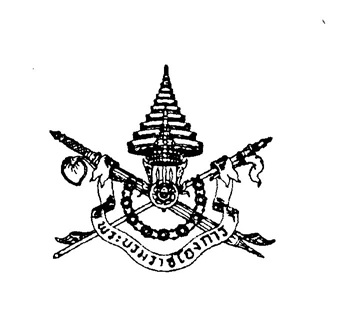 PROTECTION OF THE OPERATION OFTHE INTERNATIONAL RENEWABLE ENERGY AGENCY ACTB.E. 2559 (2016)-----------------BHUMIBOL ADULYADEJ, REX.Given on the 19th Day of January B.E. 2559 (2016);Being the 71st Year of the Present Reign.	His Majesty King Bhumibol Adulyadej is graciously pleased to proclaim that:	Whereas it is expedient to have a law on the protection of the operation of the International Renewable Energy Agency;	Be it, therefore, enacted by the King, by and with the advice and consent of the National Legislative Assembly, as follows.	Section 1.	This Act is called the “Protection of the Operation of the International Renewable Energy Agency Act, B.E. 2559 (2016)”.	Section 2.	This Act shall come into force as from the day following the date of its publication in the Government Gazette.	Section 3.	In the interests of protecting the operation in Thailand of the International Renewable Energy Agency established by the Statute of the International Renewable Energy Agency signed in Bonn, the Federal Republic of Germany on 26 January B.E. 2552 (2009), to ensure the achievement of its purposes: 	(1)	the International Renewable Energy Agency shall be recognised as a juristic person and be deemed to have a domicile in Thailand;	(2)	the International Renewable Energy Agency, its premises, properties, assets and archives, together with officials of the International Renewable Energy Agency, experts and other persons performing missions for the International Renewable Energy Agency,         shall be accorded privileges and immunities as set forth in the Agreement on the Privileges and Immunities, only to the extent of the provisions thereof which are accepted and applied by  the Government, and an agreement that the Government may further conclude with the International Renewable Energy Agency, during the performance of duties in Thailand or      the entry into Thailand to perform duties or in performing missions in connection with         the International Renewable Energy Agency.	Section 4.	The Minister of Foreign Affairs and the Minister of Energy shall have charge and control of the execution of this Act.Countersigned by     General Prayut Chan-o-cha        Prime MinisterRemark: The reason of proclamation of this Act is that the Royal Thai Government to be a member of the International Renewable Energy Agency (IRENA), the international organization established according to the statute of the International Renewable Energy Agency which signed in Bonn, Federal Republic of Germany on 26 January B.E. 2552 (2009). According to the Statute, the International Renewable Energy Agency shall possess international juridical personality, and has authorities by the law as necessary within State Member’s territory and pursuant to the law of each State Member to perform the duty to achieve the objectives of the International Renewable Energy Agency, in order that each State Member conclude the Agreement of Privileges and Immunities separately which is the rationale of the proclamation of this Act.